Gösterim Tarihi:    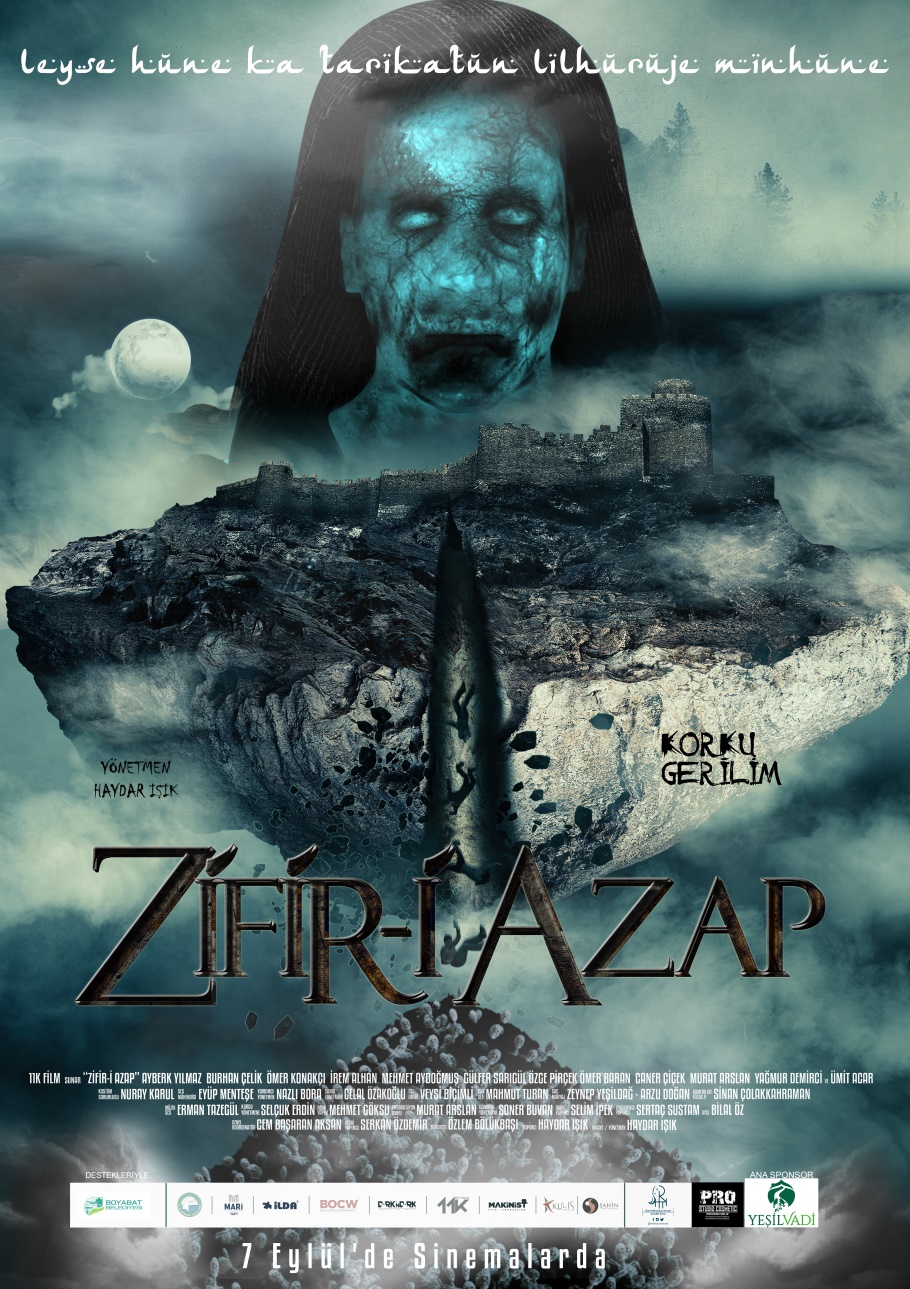 07 Eylül 2018Dağıtım: MC FilmYapım: 11K Film Filmin Türü: Korku, gerilimYönetmen: Haydar IşıkSenaryo:Özlem BölükbaşıYapımcı: Haydar IşıkGörüntü Yönetmeni:Soner Buvan Müzik: Erman TazegülOyuncular: Ümit Acar 		Ömer BaranBurhan Çelik 		Özge PirçekAyberk Yılmaz	İrem AlhanÖmer Konakçı 	Gülfer SarıgülMehmet Aydoğmuş 	Caner ÇiçekKonu:Kısa yoldan parayı bulup, zengin olup, hayatını kurtarmak isteyen Hakan, bu isteği için her yolu mubah kılmıştır, engel tanımaz bir hırsa bürünmüştür tüm benliği. Bu hırsı farkında olmadan en sevdiği arkadaşlarını da bulaştırır. İstemden yaptığı bir hata Hakan ve Arkadaşlarının kaderini büyük bir bilinmeze doğru sürükler. Bilmedikleri bir sona doğru yola çıkan gençlerin, Aradıkları define ve Boyabat kalesine varan yolculuğu, Kendi içlerinde kişilik bölünmesine kadar gider. İnançsızlığın gücü, Hakanı Bilinmeyen bir dünyanın gerçeğini görmesine ve dehşetin kapılarını açmasıyla başlar. Namlunun ucuyla buluşan İhanetin karşılığında verilen bir söz. Girdikleri bu karanlık yolculuk İnançsızlıklarının bir ışığı ve Ölüm gerçeği ile yüzleşmeleri olacaktır. Zifir Bin yıllı aşkın Tılsımlı bir gömü ve Aklın sınırlarını zorlayacak bir yolculuk serüveni anlatmaktadır.